07-168 МАЗ-205 4х2 строительный самосвал гп 6 тн задней выгрузки, ёмкость кузова 3.6 м3, мест 3, полный вес 12.8 тн, ЯАЗ-М204/М204А 110/120 лс, 50 км/час, 98721 экз., г. Минск 1947-65 г.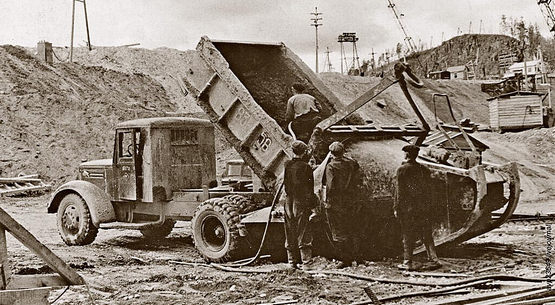   9 августа 1944 г., всего через 6 дней после освобождения Минска от немецко-фашистских войск, в старых ремонтных мастерских началась сборка армейских грузовиков "Студебекер" (Studebaker) из узлов, поступавших из США по ленд-лизу. В 1945 г. правительство СССР приняло решение о создании на их базе предприятия по производству тяжелых грузовиков - Минского автомобильного завода (МАЗ). Первыми машинами, которые были изготовлены к 1 ноября 1947 г., стали 6 тонные самосвалы МАЗ-205 с прямобортными кузовами, полностью созданные специалистами Ярославского автозавода (ЯАЗ-205). Его основой являлся автомобиль ЯАЗ-200, от которого МАЗ-205 унаследовал 4-цилиндровый 2-тактный дизель ЯАЗ-204А (4650 см. кв., 110 л.с.) с непосредственным впрыском и прямоточной продувкой, основой которого были американские моторы «4-71» производства Дженерал Моторс (GM). Автомобиль с колесной базой 3800 мм оборудовали 5-ступенчатой коробкой передач Ярославского завода, пневматическим приводом тормозов, дерево-металлической кабиной, дисковыми колесами. При полной массе 12,8 т самосвал развивал максимальную скорость 50 км/ч.  Именно с самосвалов, а не с бортовых машин началось производство на «МАЗе». Внешне минский самосвал отличался от ярославского прежде всего решеткой радиатора с вертикальными брусьями, отсутствием на крышке капота фигурки медведя, символики Ярославского автозавода. Вместо этого на боковинах капота с двух сторон красовалась стилизованная фигурка зубра, символики нового Минского автозавода; двери кабины были обшиты металлическим листом, а не деревянными планками. Кроме внешних отличий имелись и технические, такие как единый карданный вал вместо двух, большая грузоподъемность. Изначально большая часть узлов и агрегатов приходила на автозавод из Ярославля, но затем постепенно с вводом новых цехов МАЗа по производству необходимых деталей из Ярославля стали приходить только дизельные двигатели. Самосвалы МАЗ-205 составляли львиную долю производства, поскольку в них нуждалась вся страна, восстанавливаемая после войны. В течение всего серийного производства МАЗ-205 подвергался различным доработкам и усовершенствованиям. Так, начиная к конца 50-х, лобовые стекла кабины получили резиновые уплотнители вместо прежних деревянных, с 1958 года мощность двигателя была поднята со 110 до 120 л.с. Самосвал выпускался в течение почти 18 лет и был снят с производства года. В период с 1947 по 1966 годы было выпущено 98 721 самосвалов МАЗ-205. Ниже в таблице приведены данные выпуска по годам: Год               1947 1948 1949 1950 1951 1952 1953  1954  1955  1956 Количество     18   206 1207 2394 3501 3477 3976   4786  5222  5448 Год               1957 1958 1959 1960 1961 1962 1963   1964  1965 1966 Количество 6437 6689 7283 7709 7575 8192 8363 10 018 6219       1  До начала 50-х МАЗ-205 являлся единственным производимым в СССР тяжелым самосвалом. С 1951 года на Ярославском автозаводе начался выпуск более грузоподъемного самосвала ЯАЗ-210Е, однако он производился в недостаточных количествах, поэтому наиболее массовым из тяжелых самосвалов продолжал оставаться МАЗ-205.  Ко второй половине 50-х самосвал значительно устарел. Деревометаллическая кабина, двухтактный шумный дизель, кузов уже недостаточного объёма и без защитного козырька над кабиной. Все это говорило о том, что самосвалу требовалась замена на более современную и совершенную модель. В 1958 году на заводе был построен опытный образец самосвала МАЗ-503 с совершенно иной, более прогрессивной компоновкой с кабиной над двигателем. Однако путь на конвейер занял у новой модели целых 7 лет, а потому всё это время порядком устаревший МАЗ-205 продолжал выпускаться заводом. Основная масса МАЗ-205 начала заменяться в автохозяйствах страны с конца 60-х по середину 70-х, однако некоторые самосвалы-долгожители продолжали эксплуатироваться и в 80-х годах. 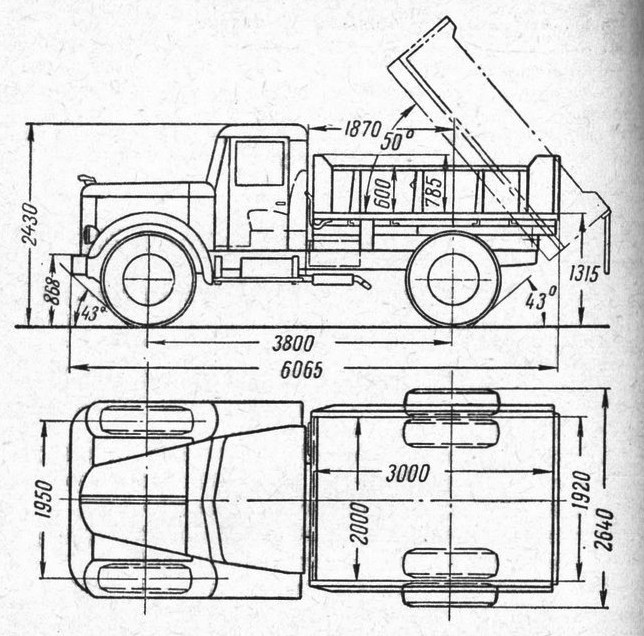 ХарактеристикиМАЗ-200МАЗ-205МАЗ-200ВКолесная формула4x24x24x2Число мест333Длина, мм762060656495Ширина, мм265026402640Высота, мм243024302430Колесная база, мм452038004520Колея передних/задних колес, мм1950/19201950/19201950/1920Дорожный просвет, мм290290290Радиус поворота, м9,58,59,5Грузоподъемность/нагрузка на ССУ, кг
- по шоссе
- по грунтовым дорогам
7000*
5000
6000
5000
7200
5000Снаряженная масса, кг640066006560Полная масса, кг136251282513855Полная масса буксируемого
прицепа/полуприцепа, кг9500—16500**Двигатель (тип)ЯАЗ-М204/М204А (Д, 4)ЯАЗ-М204/М204А (Д, 4)ЯАЗ-М204В (Д, 4)Рабочий объем, см³465046504650Мощность двигателя, л.с. (об/мин)110/120 (2000)110/120 (2000)135 (2000)Крутящий момент, кг·м (об/мин)47 (1200…1400)47 (1200…1400)51 (1400…1700)Максимальная скорость, км/ч655052Запас топлива, л2251052 × 225Контрольный расход топлива, л/100 км35,030…3544…52Запас хода, км645300860…1000 * При движении с прицепом грузоподъёмность автомобиля 5000 кг
 ** По шоссе * При движении с прицепом грузоподъёмность автомобиля 5000 кг
 ** По шоссе * При движении с прицепом грузоподъёмность автомобиля 5000 кг
 ** По шоссе * При движении с прицепом грузоподъёмность автомобиля 5000 кг
 ** По шоссе